Northumberland County CouncilJOB DESCRIPTIONNorthumberland County CouncilPERSON SPECIFICATIONPost Title: Customer Service Advisor Post Title: Customer Service Advisor Director/Service/Sector: Director/Service/Sector: Office UseBand:        4Band:        4Workplace: Locations throughout NorthumberlandWorkplace: Locations throughout NorthumberlandJE ref: 304HRMS ref:Responsible to: Team LeaderResponsible to: Team LeaderDate: January 2009Manager Lever: N/AJE ref: 304HRMS ref:Job Purpose: To provide an efficient and effective front line telephone service for the citizens, businesses and visitors of Northumberland.Deal with calls and incoming enquiries by any electronic method, resolving as many queries as possible at the first point of contact.Act as an advocate for the customer to ensure they receive the information, advice and access they need to all appropriate council and partner services.Job Purpose: To provide an efficient and effective front line telephone service for the citizens, businesses and visitors of Northumberland.Deal with calls and incoming enquiries by any electronic method, resolving as many queries as possible at the first point of contact.Act as an advocate for the customer to ensure they receive the information, advice and access they need to all appropriate council and partner services.Job Purpose: To provide an efficient and effective front line telephone service for the citizens, businesses and visitors of Northumberland.Deal with calls and incoming enquiries by any electronic method, resolving as many queries as possible at the first point of contact.Act as an advocate for the customer to ensure they receive the information, advice and access they need to all appropriate council and partner services.Job Purpose: To provide an efficient and effective front line telephone service for the citizens, businesses and visitors of Northumberland.Deal with calls and incoming enquiries by any electronic method, resolving as many queries as possible at the first point of contact.Act as an advocate for the customer to ensure they receive the information, advice and access they need to all appropriate council and partner services.Job Purpose: To provide an efficient and effective front line telephone service for the citizens, businesses and visitors of Northumberland.Deal with calls and incoming enquiries by any electronic method, resolving as many queries as possible at the first point of contact.Act as an advocate for the customer to ensure they receive the information, advice and access they need to all appropriate council and partner services.ResourcesStaffAny junior staff that may be assigned from time to time.Any junior staff that may be assigned from time to time.Any junior staff that may be assigned from time to time.FinanceFinanceEnsuring telephone credit/debit card payments are correctly attributed to accounts and services.Ensuring telephone credit/debit card payments are correctly attributed to accounts and services.Ensuring telephone credit/debit card payments are correctly attributed to accounts and services.PhysicalPhysicalEnsuring data is input and maintained accurately.Careful use of allocated tools, equipment and facilities.Ensuring data is input and maintained accurately.Careful use of allocated tools, equipment and facilities.Ensuring data is input and maintained accurately.Careful use of allocated tools, equipment and facilities.ClientsClientsCouncil employees, member of the public, public, private and voluntary sector organisationsCouncil employees, member of the public, public, private and voluntary sector organisationsCouncil employees, member of the public, public, private and voluntary sector organisationsDuties and key result areas:Act as first point of contact for customers, taking responsibility for handling each enquiry through to a satisfactory conclusion.Provide accurate and up to date information and advice on all services of the Council and its partner services.Take ownership for resolving queries or completing actions arising from customer enquiries, including referral to service units and external partners.Contact customers to follow up initial queries where appropriate.Utilise relevant ICT systems to maintain accurate and up to date records, files and statistical informationReceive and process payments in relation to Council and partner services and bookings.Receive and record details of compliments, comments and complaints and provide advice and guidance to customers.Provide administrative support to the needs of the serviceLiase with internal and external partners to build relationships, solve enquiries and provide feedback on services.Maintain high standards of customer care at all times and promote a culture of service excellence.Contribute to the continuous improvement of the service.Provide cover to one stop shop and reception services as required.The duties and responsibilities highlighted in this Job Description are indicative and may vary over time.  Post holders are expected to undertake other duties and responsibilities relevant to the nature, level and extent of the post and the grade has been established on this basis.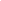 Duties and key result areas:Act as first point of contact for customers, taking responsibility for handling each enquiry through to a satisfactory conclusion.Provide accurate and up to date information and advice on all services of the Council and its partner services.Take ownership for resolving queries or completing actions arising from customer enquiries, including referral to service units and external partners.Contact customers to follow up initial queries where appropriate.Utilise relevant ICT systems to maintain accurate and up to date records, files and statistical informationReceive and process payments in relation to Council and partner services and bookings.Receive and record details of compliments, comments and complaints and provide advice and guidance to customers.Provide administrative support to the needs of the serviceLiase with internal and external partners to build relationships, solve enquiries and provide feedback on services.Maintain high standards of customer care at all times and promote a culture of service excellence.Contribute to the continuous improvement of the service.Provide cover to one stop shop and reception services as required.The duties and responsibilities highlighted in this Job Description are indicative and may vary over time.  Post holders are expected to undertake other duties and responsibilities relevant to the nature, level and extent of the post and the grade has been established on this basis.Duties and key result areas:Act as first point of contact for customers, taking responsibility for handling each enquiry through to a satisfactory conclusion.Provide accurate and up to date information and advice on all services of the Council and its partner services.Take ownership for resolving queries or completing actions arising from customer enquiries, including referral to service units and external partners.Contact customers to follow up initial queries where appropriate.Utilise relevant ICT systems to maintain accurate and up to date records, files and statistical informationReceive and process payments in relation to Council and partner services and bookings.Receive and record details of compliments, comments and complaints and provide advice and guidance to customers.Provide administrative support to the needs of the serviceLiase with internal and external partners to build relationships, solve enquiries and provide feedback on services.Maintain high standards of customer care at all times and promote a culture of service excellence.Contribute to the continuous improvement of the service.Provide cover to one stop shop and reception services as required.The duties and responsibilities highlighted in this Job Description are indicative and may vary over time.  Post holders are expected to undertake other duties and responsibilities relevant to the nature, level and extent of the post and the grade has been established on this basis.Duties and key result areas:Act as first point of contact for customers, taking responsibility for handling each enquiry through to a satisfactory conclusion.Provide accurate and up to date information and advice on all services of the Council and its partner services.Take ownership for resolving queries or completing actions arising from customer enquiries, including referral to service units and external partners.Contact customers to follow up initial queries where appropriate.Utilise relevant ICT systems to maintain accurate and up to date records, files and statistical informationReceive and process payments in relation to Council and partner services and bookings.Receive and record details of compliments, comments and complaints and provide advice and guidance to customers.Provide administrative support to the needs of the serviceLiase with internal and external partners to build relationships, solve enquiries and provide feedback on services.Maintain high standards of customer care at all times and promote a culture of service excellence.Contribute to the continuous improvement of the service.Provide cover to one stop shop and reception services as required.The duties and responsibilities highlighted in this Job Description are indicative and may vary over time.  Post holders are expected to undertake other duties and responsibilities relevant to the nature, level and extent of the post and the grade has been established on this basis.Duties and key result areas:Act as first point of contact for customers, taking responsibility for handling each enquiry through to a satisfactory conclusion.Provide accurate and up to date information and advice on all services of the Council and its partner services.Take ownership for resolving queries or completing actions arising from customer enquiries, including referral to service units and external partners.Contact customers to follow up initial queries where appropriate.Utilise relevant ICT systems to maintain accurate and up to date records, files and statistical informationReceive and process payments in relation to Council and partner services and bookings.Receive and record details of compliments, comments and complaints and provide advice and guidance to customers.Provide administrative support to the needs of the serviceLiase with internal and external partners to build relationships, solve enquiries and provide feedback on services.Maintain high standards of customer care at all times and promote a culture of service excellence.Contribute to the continuous improvement of the service.Provide cover to one stop shop and reception services as required.The duties and responsibilities highlighted in this Job Description are indicative and may vary over time.  Post holders are expected to undertake other duties and responsibilities relevant to the nature, level and extent of the post and the grade has been established on this basis.Work ArrangementsWork ArrangementsWork ArrangementsWork ArrangementsWork ArrangementsTransport requirements:Working patterns: Working conditions:Transport requirements:Working patterns: Working conditions:Some travel between contact centres and one stop shops may be required.Some Saturday and evening working may be required.Office based.Some travel between contact centres and one stop shops may be required.Some Saturday and evening working may be required.Office based.Some travel between contact centres and one stop shops may be required.Some Saturday and evening working may be required.Office based.Post Title: Customer Service AdvisorDirector/Service/Sector: Ref: 304EssentialDesirableAssessbyKnowledge and QualificationsKnowledge and QualificationsKnowledge and QualificationsA good general educationA sound working knowledge of the procedural and practical issues relating to customer services.An awareness of and interest in the current issues facing the council and the services it provides.Appreciates the relationship between customer care, cost, quality and performance.Willing to undertake appropriate training.GNVQ Customer Care Level 2 or ICS AwardCLAIT or equivalentApplication A, BSight of original certificates A, BInterviewExperienceExperienceExperienceTelephone contact with the public. Giving help advice and information.Proficient in using IT word processing, database and spreadsheet packagesDealing with a wide range of servicesDealing with others at different organisational levelsCash and card payment handlingGathering, organising and managing informationWorking in an environment governed by clear processes and proceduresTesting BApplication A, B C, D, E, F, GReference A, BInterview A, C, D, E, F, GSkills and competenciesSkills and competenciesSkills and competenciesIT literate Administration skills - ability to input, extract, interpret and record information from manual and computerised information sources Communicates clearly orally and in writingCustomer orientedNegotiation skillsExcellent interpersonal skills and ability to communicate with a variety of people both face to face and on the telephoneAbility to work methodicallyApplication AInterview B, C, D, E, F, GTesting AInterviewPhysical, mental and emotional demandsPhysical, mental and emotional demandsPhysical, mental and emotional demandsExcellent verbal communication skills with the ability to facilitate open discussion to determine customer and service requirementsMust be able to work as part of a teamEnthusiastic and committedProactive approach to problem solving and customer careAbility to work calmly and accurately under pressureFlexible approachApplicationInterview:  A,  B, C, D, E. FMotivationMotivationMotivationA corporate orientation and commitment to tackling issues across departmental boundaries.Dependable, reliable and good time keeper.Encourages and displays high standards of honesty, integrity, openness and respect for others.Helps managers create a positive work culture in which diverse individual contributions and perspectives are valued.Proactive and achievement orientatedWorks with minimal supervisionApplicationInterview:  A,  B, C, D, E. FOtherOtherOtherAbility and willingness to travel between Contact Centres and One Stop Shops within Northumberland as requiredFlexible working as determined by the requirements of the service. Saturday and evening working may be requiredInterview A, B